Яблоки в тесте
Ингредиенты:
800-900 г яблок,
400 г слоёного теста (любого),
2 яйца,
100-150 г сахара.Приготовление:
Раскатайте готовое слоёное тесто в пласт толщиной 5 мм и нарежьте на квадраты такого размера, чтобы в каждый можно было завернуть яблоко среднего размера. Яблоки очистите от кожицы, удалите специальным приспособлением сердцевину с семенами. Положите яблоки на середину каждого квадрата, внутрь яблок насыпьте сахар, смажьте тесто разболтанным яйцом и склейте его концы сверху яблока наподобие конверта. Поставьте в разогретую до 180°С духовку.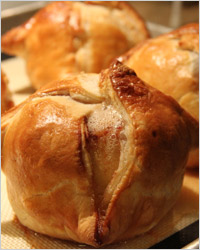 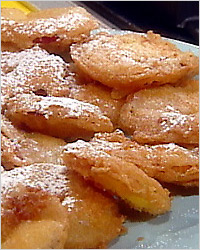 Яблочные оладушки
Ингредиенты:
300 г муки,
1 кг яблок,
2-3 ст.л. сахара,
½ ч.л. молотой корицы,
2 ст.л. манной крупы,
2 яйца.Приготовление:
Натрите очищенные яблоки на мелкой тёрке, добавьте сахар и корицу, яйца, манку и всыпьте столько муки, чтобы получилось однородное тесто. Жарьте, как обычно, на раскалённом растительном масле до золотистой корочки. Подайте, посыпав сахарной пудрой.Яблочные кольца в кляре
Ингредиенты:
1 яйцо,
2 ст.л. сливочного масла,
2 ст.л. сахара,
3 ст.л. сметаны,
4 ст.л. водки (коньяка или рома),
60 г муки,
3-4 яблока,
цедра лимона,
щепотка соли.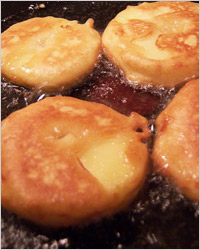 Приготовление:
Растопите масло, соедините с сахаром, солью, яйцом и цедрой лимона. Добавьте сметану, муку и водку. Размешайте до однородности. Тесто должно получиться густоты нежирной сметаны. Если получилось густовато, добавьте водки. Яблоки очистите от кожуры, специальным приспособлением удалите сердцевину и нарежьте кольцами толщиной 1 см. Обмакните яблочные кольца в кляр и обжарьтев большом количестве раскалённого растительного масла. Выложите на бумажное полотенце, чтобы впитался лишний жир. Подавайте горячими с чаем.Шарлотка с яблоками

Ингредиенты:
3-5 кисловатых яблок,
3 яйца,
1 стак. сахара,
1 стак. муки,
½ ч.л. соды,
щепотка соли.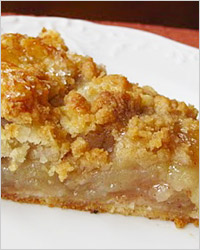 Приготовление:
Очистите яблоки и удалите сердцевину. Нарежьте ломтиками. Выложите яблоки в смазанную маслом форму и присыпьте сахаром. Можно посыпать молотой корицей. Взбейте яйца с сахаром и щепоткой соли, постепенно вмешайте муку с содой и хорошо перемешайте до получения однородной массы густоты сметаны. Залейте яблоки и поставьте форму в нагретую до 180°С духовку. Готовность проверяйте деревянной палочкой. Готовую шарлотку переверните на плоское блюдо и посыпьте сахарной пудрой.Ленивый яблочный пирог
Ингредиенты:
1 стак. муки,
1 стак. манной крупы,
1 ч.л. разрыхлителя,
100 г сливочного масла,
800-900 г яблок.      Приготовление:
Смешайте в миске муку, манную крупу и разрыхлитель. Очищенные от кожицы яблоки натрите на крупной тёрке. Форму для выпечки смажьте сливочным маслом, выложите на дно половину мучной смеси, выложите яблоки и засыпьте их оставшейся мукой с манкой. Поверх разложите кусочки сливочного масла. Поставьте форму в разогретую до 180-200°С духовку на 25-30 минут. Выпекайте до румяной корочки.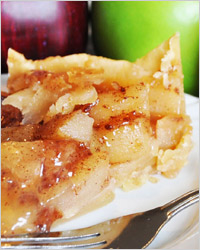 Вареники с яблоками
Ингредиенты:
3 стак. муки,
½ стак. холодной воды,
2 яйца,
½ ч.л. соли.
Начинка:
1 кг яблок,
¾ стак. сахара.      Приготовление:
 Яблоки очистите от кожицы и семян, мелко нарежьте и засыпьте сахаром на 15 минут. Замесите тесто, раскатайте его в тонкий пласт и нарежьте квадратиками величиной 5×5 см. На середину каждого квадрата положите начинку, сложите в виде треугольничков и защипайте края. Отварите в кипящей подсоленной воде. Подайте, полив растопленным сливочным маслом и жидким мёдом.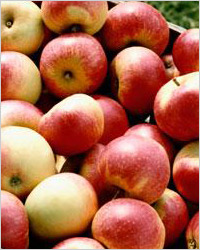 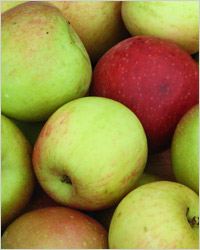 Десертный яблочный хлеб
Ингредиенты:
2,5-3 стак. яблок, нарезанных кубиками,
2 ст.л. сухих дрожжей,
½ стак. молока,
½ стак. сахара,
½ ч.л. соли,
2 ¼ стак. муки,
2 ст.л. молотой корицы,
1 стак. изюма без косточек.      Приготовление:
Смешайте тёплое молоко, дрожжи и сахар и дайте постоять. Соедините просеянную муку, корицу и соль. Когда дрожжи поднимутся шапкой, смешайте их с мукой и замесите тесто. Добавьте изюм и яблоки, перемешайте и оставьте подходить в тёплом месте. Подошедшее тесто переложите в смазанные маслом формы и оставьте для расстойки ещё на пару часов. Поставьте в предварительно нагретую до 170-180°С духовку на 1 час. Готовый хлеб смажьте маслом, выдержите 15 минут в формах, затем выньте и остудите.Бекон с яблоками
Ингредиенты:
450-500 г бекона,
2 ст.л. сливочного масла,
2 яблока,
2 луковицы,
зелень – по вкусу.        Приготовление:
Бекон нарежьте ломтиками, лук – полукольцами, яблоки очистите от сердцевины и кожицы и нарежьте толстыми ломтиками, зелень измельчите. На сковороде растопите сливочное масло, положите бекон и обжаривайте в течение 1-2 минут на сильном огне. Добавьте лук, готовьте примерно минуту, положите яблоки и накройте крышкой. Тушите, не уменьшая нагрев, в течение 5-7 минут. Подайте, посыпав зеленью.Курица в яблочном соусе
Ингредиенты:
1 небольшая нежирная курица
4 ст.л. сливочного масла,
2 луковицы,
4 сладких яблока,
2 ст.л. муки,
3-4 стак. воды или бульона,
соль, перец – по вкусу.           Приготовление:
Срежьте мясо с курицы, нарежьте кусочками и обжарьте до румяной корочки на сливочном масле. Курицу выложите, на сковороду положите измельчённый лук и обжарьте до прозрачности, добавьте муку, перемешайте и залейте водой или бульоном. Хорошо перемешайте, посолите, поперчите и прогрейте в течение 1 минуты. В кипящий соус положите кусочки курицы, нарезанные ломтиками яблоки, очищенные от семечек, накройте крышкой и тушите, уменьшив нагрев, до готовности, примерно 30-40 минут. Перед подачей выложите курицу на тарелку, соус взбейте при помощи блендера. Подайте с гарниром из риса.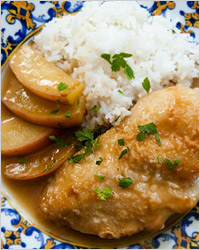 Куриные крылышки с яблоками
Ингредиенты:
10-12 крылышек,
1 кг яблок,
3-4 ст.л. порошка карри,
3-4 ст.л. растительного масла,
соль, перец.Приготовление:
Подготовленные крылышки натрите смесью карри и соли и положите в холодильник. Тем временем очистите яблоки и нарежьте дольками. Разогрейте масло в сковороде, выложите крылья и обжарьте на сильном огне до золотистой корочки с одной стороны. Переверните крылышки, выложите поверх них яблоки и продолжите обжаривать до румяной корочки. Как только крылышки зарумянятся, перемешайте продукты, накройте крышкой и уменьшите огонь до минимума. Готовьте в течение 15-20 минут до мягкости яблок.Говяжий рулет с яблоками
Ингредиенты:
2 кг мякоти говядины,
4 зелёных яблока,
2 ст.л. растительного масла,
3 ст.л. сливочного масла,
150 мл белого сухого вина,
2 луковицы,
100 г грецких орехов,
свежая мята, майоран, соль – по вкусу.Приготовление:
Подготовленное мясо обсушите, выложите на разделочную доску и острым ножом сделайте глубокий разрез, не разрезая кусок полностью. Переверните мясо, раскройте его по разрезу и также, не доходя до конца, надрежьте половинки куска. Раскройте мясо, как книгу, накройте плёнкой и отбейте в тонкий пласт. Смешайте растительное масло, 100 мл вина, соль, перец и майоран, смажьте полученным маринадом мясной пласт и уложите его в форму. Поставьте в холодильник на ночь. Лук нарежьте тонкими полукольцами, яблоки – мелкими кубиками, орехи изрубите, мяту измельчите. На сливочном масле обжарьте лук в течение 5 минут, добавьте яблоки, орехи и мяту, влейте оставшееся вино и потушите в течение 2-3 минут. Снимите с огня и остудите. Мясо выньте из маринада, обсушите, выложите на стол и распределите по нему начинку. Сверните в рулет, перевяжите, положите на решётку с поддоном и смажьте сливочным маслом со всех сторон. Поставьте в нагретую до 200°С духовку на 1,5 часа. Во время приготовления поливайте рулет выделяющимся соком.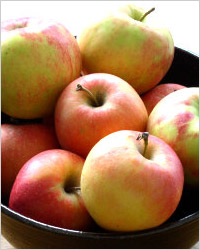 Форшмак с яблоками

Ингредиенты:
500 г филе сельди,
100 г лука,
150-200 г яблок,
100 г белого хлеба без корочек,
100 г сливочного масла,
50 мл 3% уксуса,
1 ч.л. чёрного молотого перца.Приготовление:
 Пропустите селёдку через мясорубку. Яблоки очистите от кожицы и нарежьте мелкими кубиками. Лук также измельчите. Хлеб размочите в тёплой воде, отожмите и добавьте к яблокам и луку. Пропустите через мясорубку вместе с сельдью. Добавьте холодное сливочное масло и перец и хорошо вымесите. Выложите в селёдочницу и приправьте уксусом.Салат с яблоками и сельдереем
Ингредиенты:
2 кисло-сладких яблока,
1 свежий огурец,
1 черешок сельдерея,
100 г грецких орехов,
5-7 ст.л. растительного масла,
2 ст.л. яблочного уксуса,
1 ч.л. сахара,
соль, белый молотый перец – по вкусу.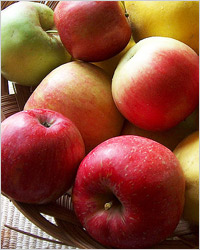 Приготовление:
 Огурец очистите от кожицы и нарежьте соломкой. Сельдерей нарежьте тонкими кружочками. Яблоки очистите от кожицы и также нарежьте соломкой. Из масла, уксуса, соли и перца приготовьте заливку и заправьте салат. Добавьте измельчённые орехи и дайте настояться минут 10. Этот салат хорош для тех, кто следит за фигурой.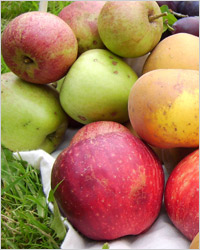 Тушёная картошка с курицей и яблоками
Ингредиенты:
1 средняя курица,
1 кг картофеля,
3 яблока,
2 луковицы,
1 морковь,
4-5 ст.л. сметаны,
4-5 ст.л. майонеза,
50-100 г сыра,
чеснок – по вкусу.Приготовление:
 Курицу разрежьте на куски, посолите, поперчите и обжарьте на растительном масле до золотистого цвета. Сложите в утятницу, поверх выложите лук, нарезанный полукольцами, и морковь, натёртую на крупной тёрке (лука и моркови половину нормы). Смешайте сметану с майонезом и полейте овощи. Картофель нарежьте ломтиками, посолите и поперчите, выложите оставшиеся лук и морковь и яблоки, нарезанные ломтиками. Добавьте примерно 500 мл воды. В сметанный соус добавьте тёртый сыр и чеснок, пропущенный через пресс, и залейте яблоки. Поставьте в нагретую до 180-200°С духовку и готовьте под крышкой около часа (или больше – зависит от духовки).Яблочное пряное варенье к мясу
Ингредиенты:
3 кг яблок,
2 кг сахара,
2 стак. яблочного уксуса,
2 стак. воды,
4 ч.л. молотого кориандра,
15-20 зёрен кардамона,
2 ч.л. молотого имбиря,
1 ч.л. молотого мускатного ореха,
1 ч.л. молотой корицы.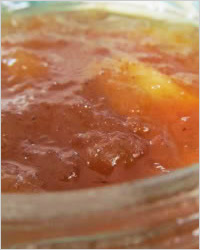 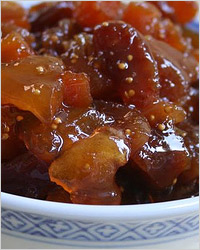 Приготовление:
Сварите сироп из сахара, воды и уксуса, прокипятите его в течение 10 минут. Яблоки нарежьте крупными дольками и удалите сердцевину. Опустите яблоки в сироп, добавьте специи и варите на среднем огне в течение часа. Готовое варенье должно получиться тёмно-золотистым и полупрозрачным. Разложите варенье по стерилизованным сухим банкам и закатайте. Получится 7-8 0,5-литровых баночек. Это варенье подходит к жареному мясу и добавляет оригинальности привычным блюдам.Чатни яблочный (индийское блюдо)
Ингредиенты:
2 кг яблок,
½ стак. воды,
¼ стак. топлёного сливочного масла,
2 ч.л. красного молотого перца,
1 ч.л. молотого мускатного ореха,
¼ ч.л. молотой гвоздики,
1 ч.л. куркумы,
1 ч.л. молотого имбиря,
1 ч.л. молотой корицы,
6 стак. сахара.
Массала:
1 ст.л. топлёного сливочного масла,
1 ч.л. молотого тмина,
1 ч.л. молотого красного перца.Приготовление:
Очистите яблоки от кожицы и удалите сердцевину. Нарежьте ломтиками, добавьте воду и поставьте на огонь. Сварите до готовности. На 1 ст.л. топлёного масла поджарьте тмин и молотый красный перец до зарумянивания. Добавьте все специи, положенные по рецепту, перемешайте, добавьте яблоки и готовьте на сильном огне до выпаривания жидкости. Всыпьте сахар, размешайте до полного растворения и снимите с огня. Остудите. Этот соус подаётся к мясу.Ленивый яблочный пирог
Ингредиенты:
1 стак. муки,
1 стак. манной крупы,
1 ч.л. разрыхлителя,
100 г сливочного масла,
800-900 г яблок.Приготовление:
Смешайте в миске муку, манную крупу и разрыхлитель. Очищенные от кожицы яблоки натрите на крупной тёрке. Форму для выпечки смажьте сливочным маслом, выложите на дно половину мучной смеси, выложите яблоки и засыпьте их оставшейся мукой с манкой. Поверх разложите кусочки сливочного масла. Поставьте форму в разогретую до 180-200°С духовку на 25-30 минут. Выпекайте до румяной корочки.Вареники с яблоками
Ингредиенты:
3 стак. муки,
½ стак. холодной воды,
2 яйца,
½ ч.л. соли.
Начинка:
1 кг яблок,
¾ стак. сахара.Приготовление:
 Яблоки очистите от кожицы и семян, мелко нарежьте и засыпьте сахаром на 15 минут. Замесите тесто, раскатайте его в тонкий пласт и нарежьте квадратиками величиной 5×5 см. На середину каждого квадрата положите начинку, сложите в виде треугольничков и защипайте края. Отварите в кипящей подсоленной воде. Подайте, полив растопленным сливочным маслом и жидким мёдом.Яблочный пирог "Гость на пороге"Ингредиенты:300 г готового замороженного слоеного теста1 ст. ложка панировочных сухарей2-3 кисло-сладких яблокадля заливки:  1 яйцо 60 мл сливок30 г сахараСпособ приготовления: Духовку нагреть до 180°. Размороженные листы теста положить один на другой и раскатать в пласт толщиной 2 мм. Противень ополоснуть холодной водой и выложить на него тесто. Тесто наколоть в нескольких местах вилкой и посыпать панировочными сухарями. Яблоки очистить и, удалив сердцевину, разрезать сначала пополам, а затем тонко нарезать поперек. Яблоки разложить на тесте плотными рядами. Яйцо взбить веничком со сливками и сахаром. Залить яблоки. Пирог выпекать 20 мин. Пекинские яблокиИнгредиенты:
основа:4 яблока130 г пшеничной муки1 яйцо0,5 стакана водыСироп:1 столовая ложка растительного масла6 столовых ложек коричневого сахара2 столовых ложки золотистого сиропа2 столовых ложки холодной водыСпособ приготовления: В большой миске замесить крутое тесто из воды, муки и яиц. Очистить от кожуры и нарезать яблоки, удалив сердцевину. Обмакнуть каждую дольку в тесто и жарить во фритюре 3 минуты до подрумянивания. Шумовкой достать яблоки, переложить их на бумагу и дать обсохнуть. Чтобы приготовить сироп, нагреть в маленькой сковороде масло, воду и сахар, помешивая, пока сахар не растворится. Уваривать на медленном огне в течение 5 минут, постоянно помешивая. Влить золотистый сироп и кипятить еще 5-10 минут до вязкого состояния. Убавить огонь до минимума. Обмакнуть каждый ломтик яблока сначала в сироп, а затем на несколько секунд в холодную воду. Выложить на блюдо и сразу же подавать на стол.  Салат из копченой рыбы с яблокамиИнгредиенты:
* 200 г копченой рыбы (форель, лосось, скумбрия)1 яблоко1 маринованный огурец1 маленькая луковица4 ст. ложки сметаны3 ст. ложки майонезасоль по вкусубелый перец по вкусулимонный сок по вкусу1 помидор1 вареное яйцо (нарезанное кружочками)нарезанный кружочками свежий огурец и укроп для украшенияСпособ приготовления: Снять кожу с копченой рыбы, удалить кости и нарезать филе мелкими кусочками. Почистить яблоко, огурец и лук. Удалить сердцевину из яблока. Яблоко, огурец и лук нарезать маленькими кубиками. Взбить сметану с майонезом до однородной массы, добавить соль, перец, немножко лимонного сока и еще раз тщательно перемешать. Залить полученным соусом кусочки рыбы и поставить в холодильник. Перед подачей украсить салат ломтиками помидоров, кружочками яиц и укропом.